Протокол  №  8заседания Управляющего Совета МДОУ «Детский сад № 7 с. Беловское»от «01» июля 2019г.              Место проведения: методический кабинет МДОУ ДС №7.              Время проведения: 01 июля 2019 года.              Всего членов Управляющего Совета: 7 человек.              Присутствуют: 6 человек.              Отсутствуют: 1ПОВЕСТКА ДНЯ:1.Изменение в составе Управляющего совета МДОУ.2.О принятия  коммерческих предложений на приобретения «Весы товарные (фасовочные)»  для  ДОУ.По первому вопросу слушали:Ефимцеву Е.Н., и.о. заведующего МДОУ ДС № 7, предложила внести кандидатуру из числа родителей (законных представителей) Сиянбиль М.В., связи  изменением в составе УС.                                       Выступила:Абрамова Т.С., которая предложила принять изменения  в  состав  Управляющего  совета  МДОУ.     ГОЛОСОВАНИЕ:за: 6  против: нет,  воздержались: нет.ПОСТАНОВИЛИ: Включить  в  состав  Управляющего  совета  из числа родителей (законных представителей) Сиянбиль М.В.По второму вопросу слушали:Сиянбиль М.В.,  заведующего  по  хозяйственной  части  ДОУ,  она  сообщила  что  необходимо  приобрести  для  нужд  детского  сада  следующее:1. «Весы товарные (фасовочные)», наибольшим пределом взвешевания 15 кг. -  кол-ве 2 шт.   После чего Марина Владимировна  ознакомила с  тремя   коммерческими  предложениями на приобретения Весы товарные (фасовочные)  для  ДОУ:1. ООО «АЗС Сервис»  на сумму  8000,00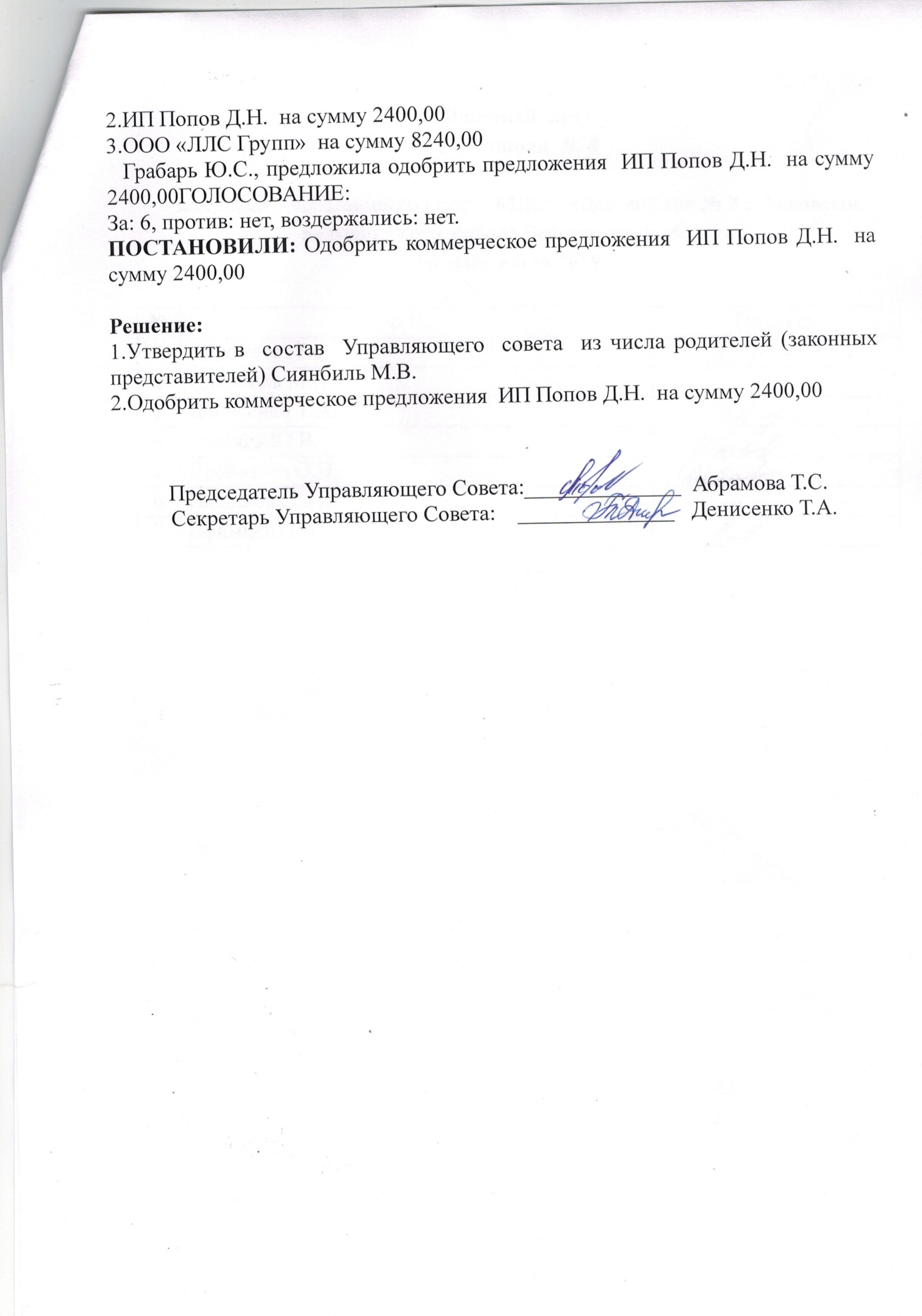 